Petrikeresztúr Tájház (Kossuth u. 64. .)  Kossuth u.  földúton Iborfiára ( Lovarda – Iborfia Kultúrház)  aszfaltos úton és földúton rátérünk a kék sávra Csőszi hegy  Pató hegy  Barlahida Könyvtár  Barlahidai tó  Salomfai patak mellett  Rákóczi tölgy  Becsvölgye Faluház  Pálfiszeg  Gombosszeg  Tekéncs  Petrikeresztúr Tájház (Kossuth u. 64.)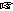  Petrikeresztúr Tájház (Kossuth u. 64.) 
  7:30-9:00 óra  1000 Ft  34,1 km  350 m  9 óra  58,2  C37/8  39,4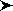 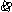 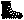 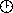 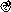 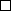 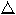 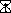 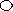 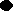 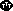 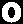 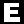 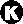 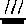 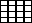 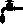 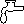 Előnevezéssel: 800 Ft.
Petrikeresztúr Tájház (Kossuth u. 64.)  Kossuth u.  földúton Iborfiára ( Lovarda – Iborfia Kultúrház)  aszfaltos úton és földúton rátérünk a kék sávra Csőszi hegy  Pató hegy  Barlahida Könyvtár  Barlahidai tó  Salomfai patak mellett  Rákóczi tölgy  Győrfiszeg  Tekéncs  Petrikeresztúr Tájház (Kossuth u. 64.) Petrikeresztúr Tájház (Kossuth u. 64.) 
  7:30-9:00 óra  800 Ft  23 km  230 m  6,5 óra  39,1  D25/6,5  26,5Előnevezéssel: 600 Ft.
Petrikeresztúr Tájház (Kossuth u. 64.)  Kossuth u.  földúton Iborfiára ( Lovarda – Iborfia Kultúrház)  aszfaltos úton és földúton rátérünk a kék sávra Csőszi hegy  Pató hegy (Patóhegyi Borházfalu)  földúton át Petrikeresztúr Sportpálya  Ady u.  Petrikeresztúr Tájház (Kossuth u. 64.) Petrikeresztúr Tájház (Kossuth u. 64.) 
  7:30-9:00 óra  500 Ft  10,5 km  230 m  3 óra  20,4  E12/4  14Előnevezéssel: 400 Ft.

Megjegyzés az összes távhoz:
Pálóczi Horváth Ádám költő, író, hagyománygyűjtő volt, aki 1812-1818 között élt Petrikeresztúron. Itt a Keszthelyi Helikon mintájára megalakította és összefogta a főként nőírókból álló „Göcseji Helikon”-t. Jelentős szerepe volt a helyi közösségformálásban. Róla neveztük el kis falunkból induló teljesítménytúránkat, melyből hagyományt szeretnénk teremteni.
Induláskor valamennyi résztvevő térképet kap. Az útvonalon a túra emblémájával ellátott jelzés is lesz. Érkezéskor a Kultúrház udvarán meleg bográcsos étellel várjuk a résztvevőket.
Kérjük az autóval érkezőket, hogy a faluban való közlekedés és parkolás során figyeljék a helyi szervezők útmutatását!
Kérjük a túrázókat, hogy hozzanak saját poharat magukkal!

JELENTKEZÉS: Előjelentkezés esetén a nevezési díj kedvezményes. Előzetes jelentkezés: név, lakcím, születési idő, email cím és a választott táv megadásával emailben a paloczitt@gmail.com email címen kell jelentkezni október 6-ig!
Kedvezményes nevezési díj befizetése az 50100112-12005624 –es bankszámlaszámra a név és a táv megnevezésével!
A helyszínen is lehet nevezni.
Térkép: Zalai-dombság vagy Őrség, Göcsej, Kemeneshát.Letöltések száma: 1659. Módosítva: 2017.09.29facebookon:  https://www.facebook.com/I-P%C3%A1l%C3%B3czi-Teljes%C3%ADtm%C3%A9nyt%C3%BAr%C3%A1k-102030-302309680234831/?fref=ts Ez a kiírás a TTT oldalának másolata és a TTT engedélyével készült.A túra kiírása a TTT honlapon: http://www.teljesitmenyturazoktarsasaga.hu/tura?id=8226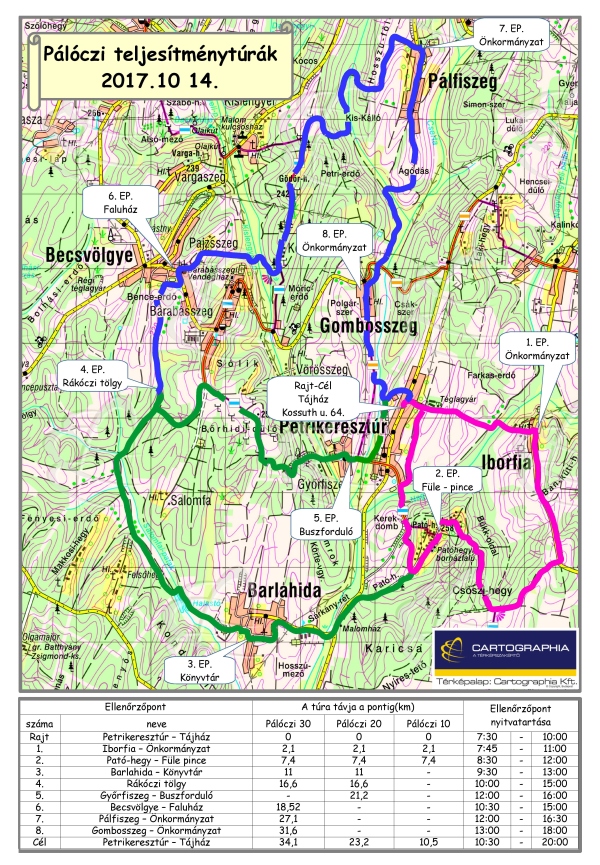 